ÖZKENT AKBİLEK FEN LİSESİ2021 YKS SINAV SİSTEMİ SUNUMU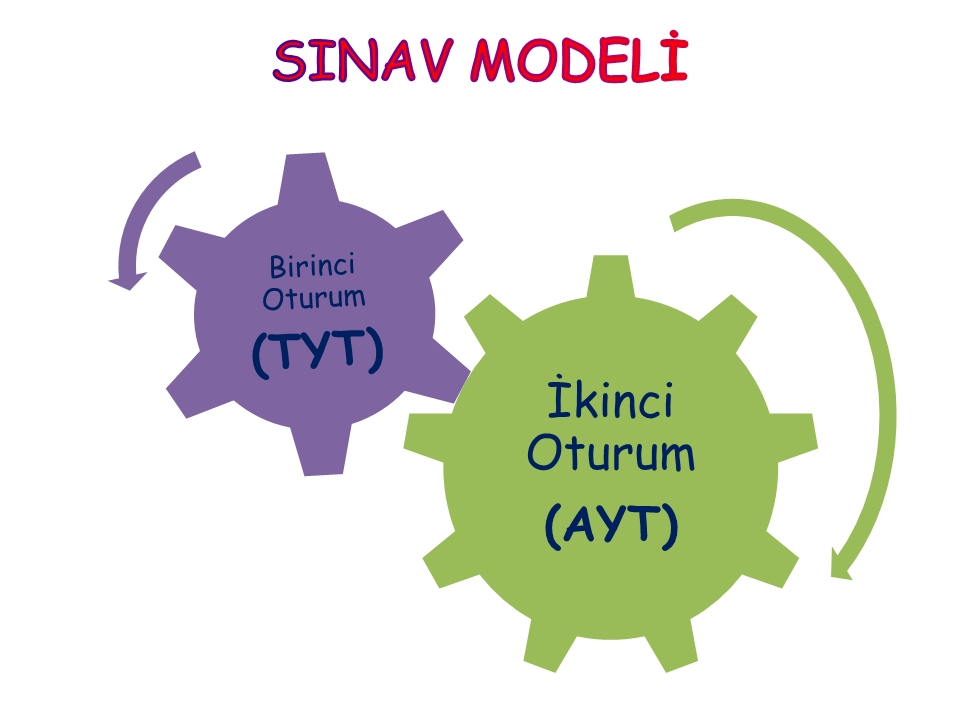 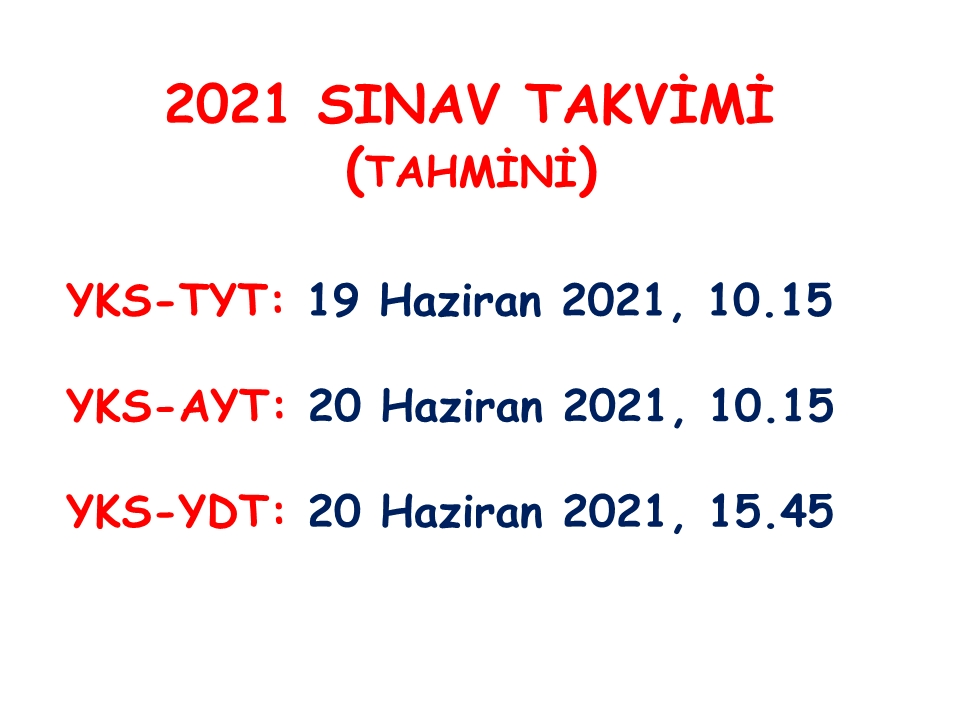 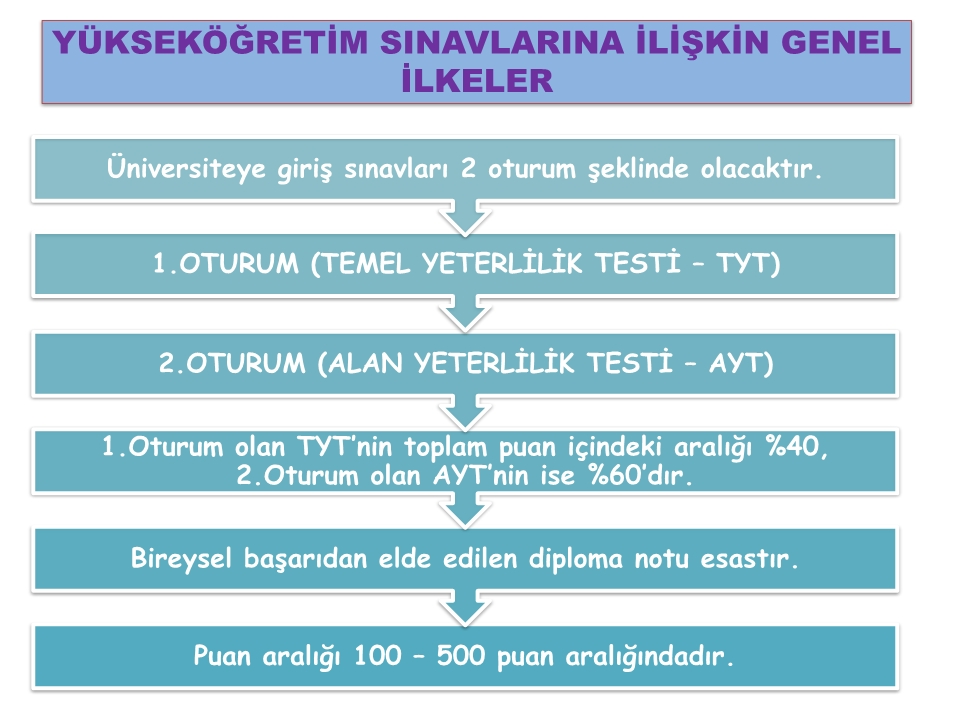 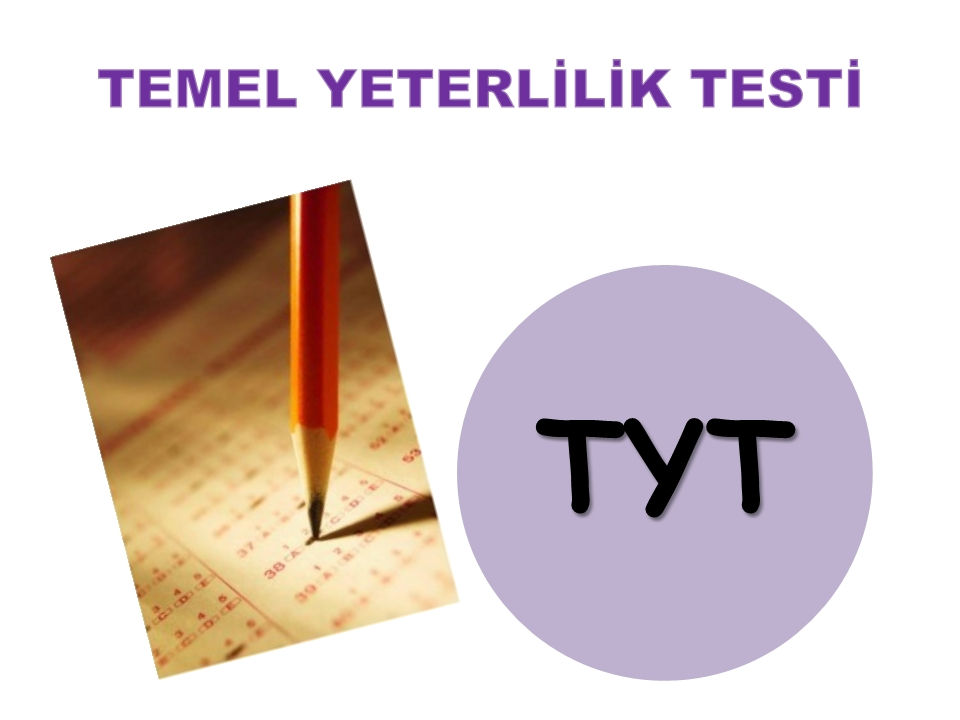 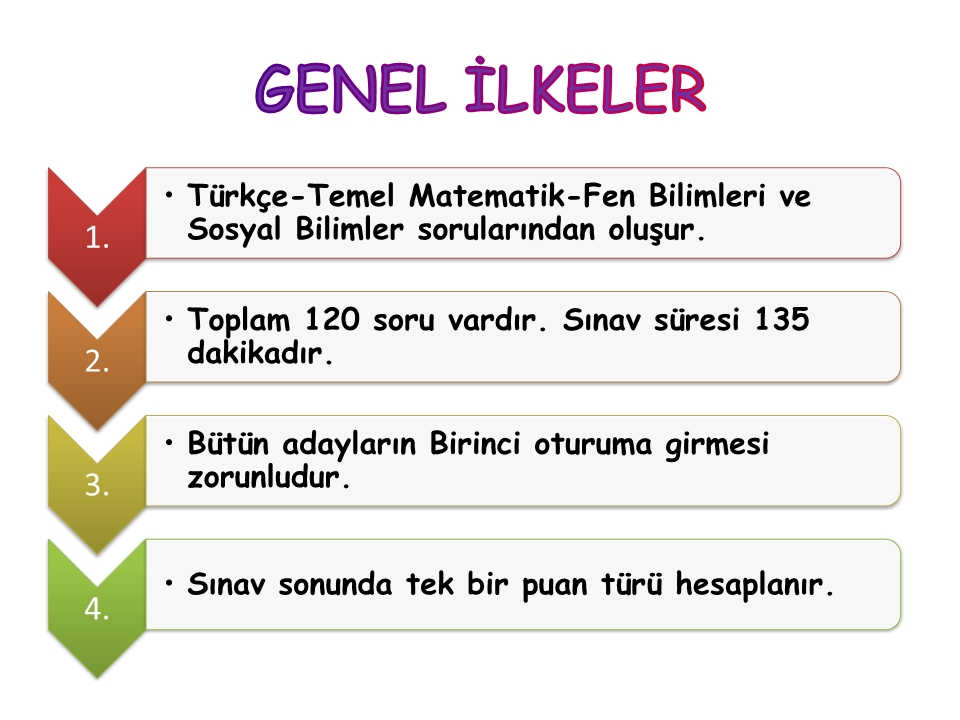 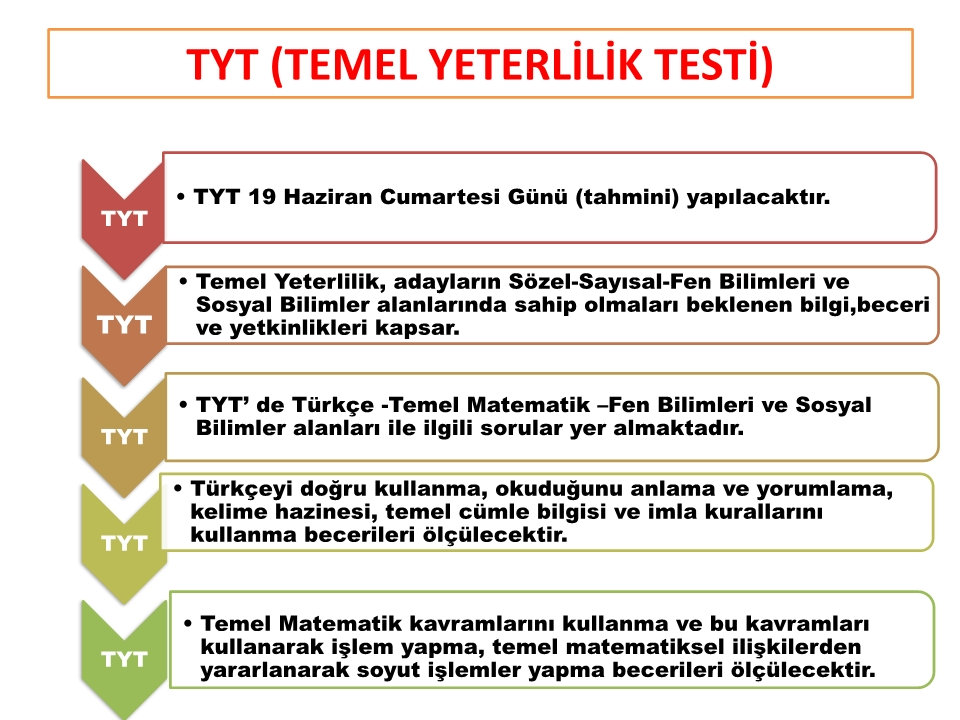 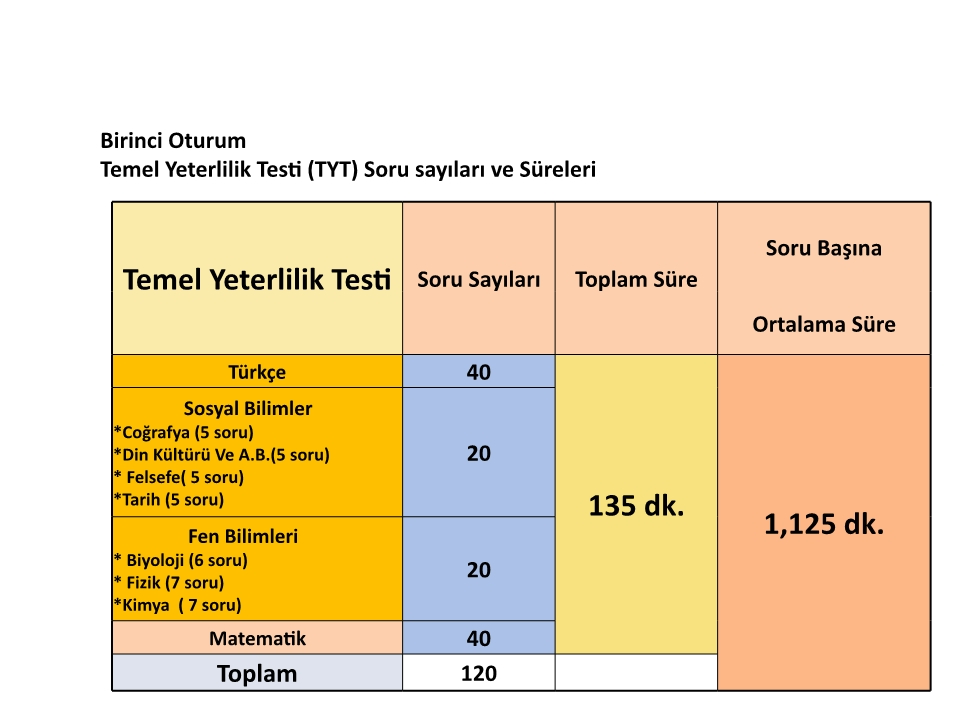 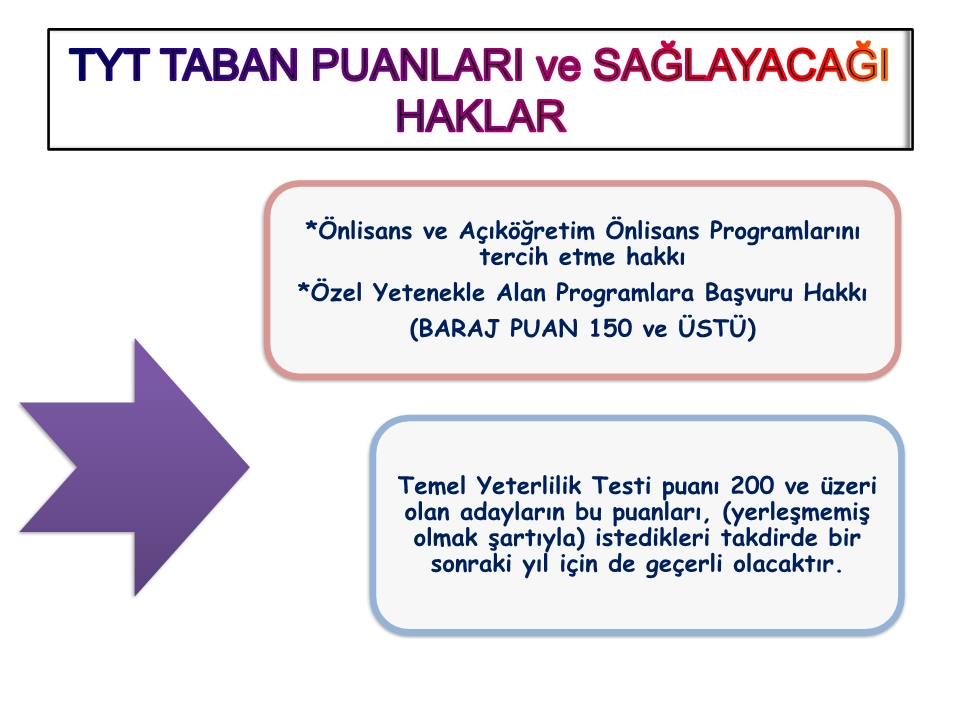 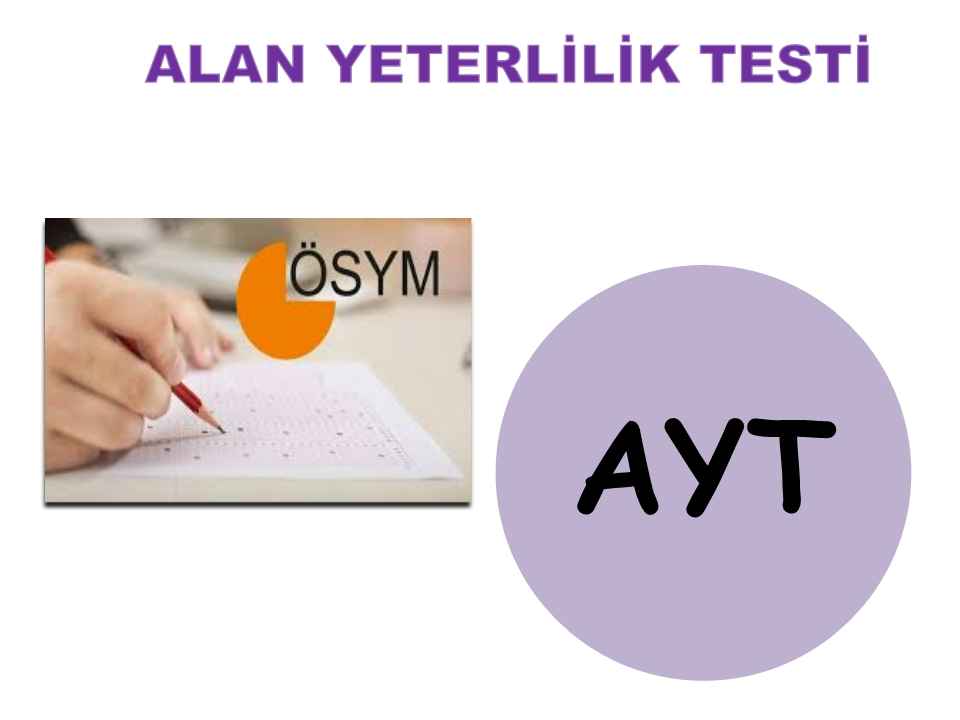 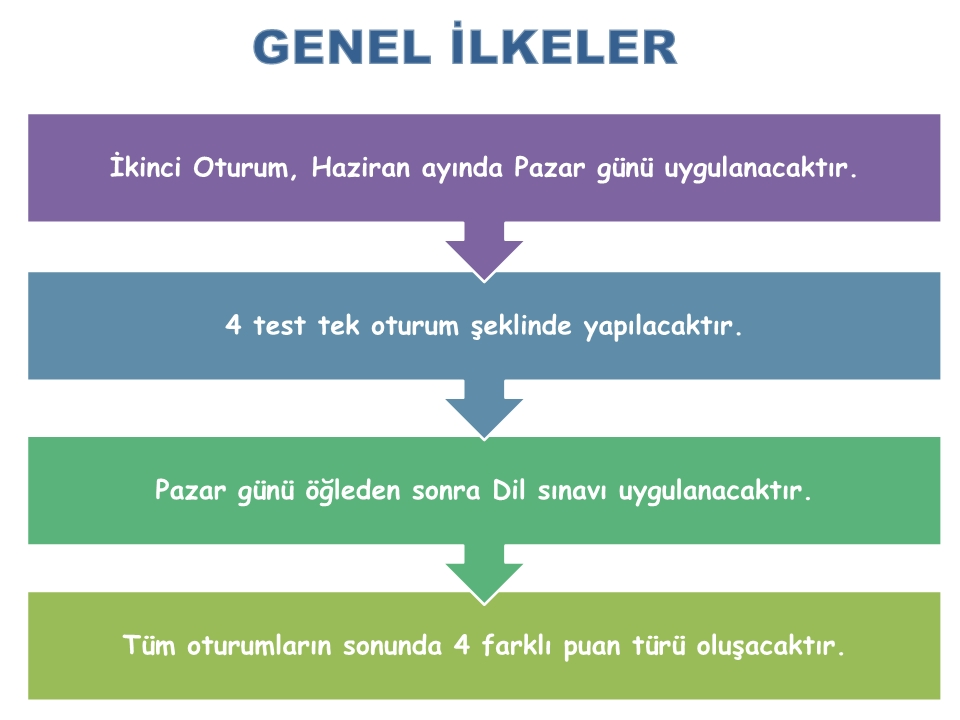 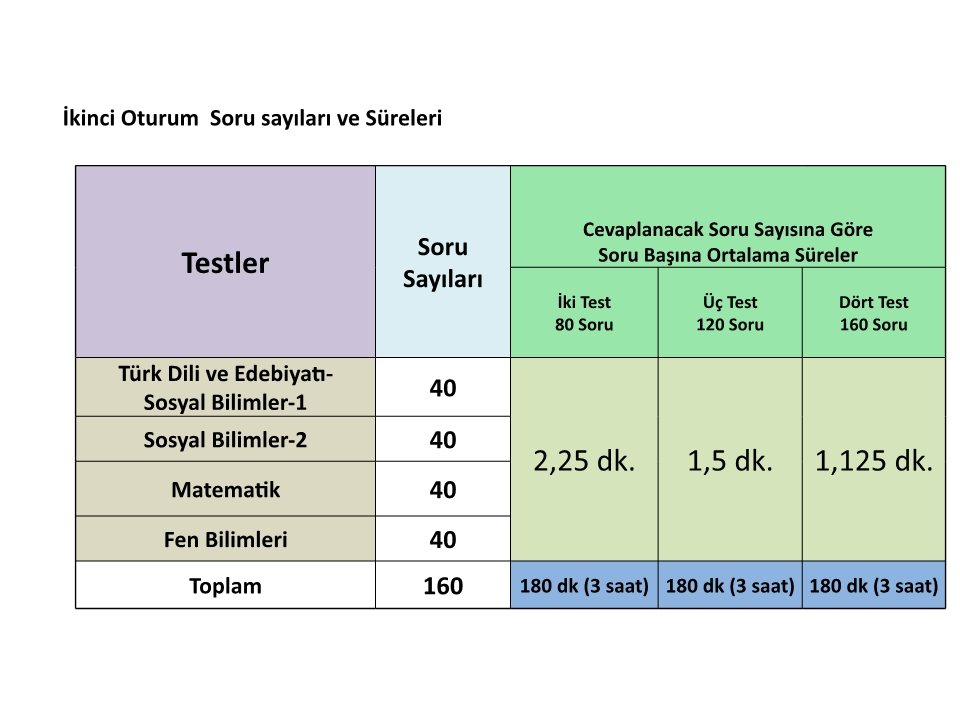 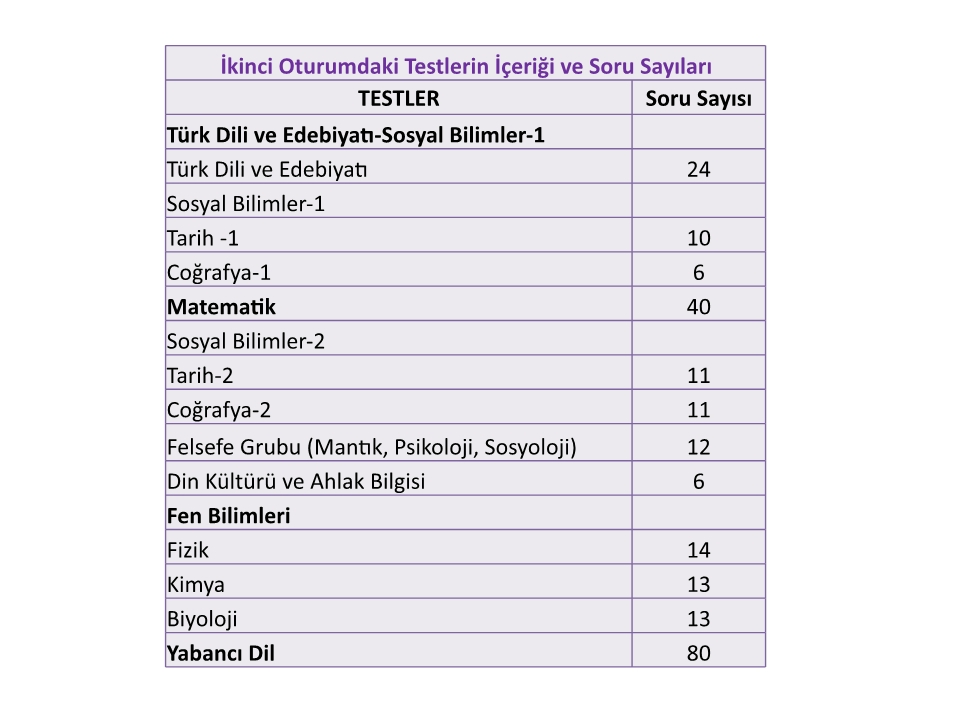 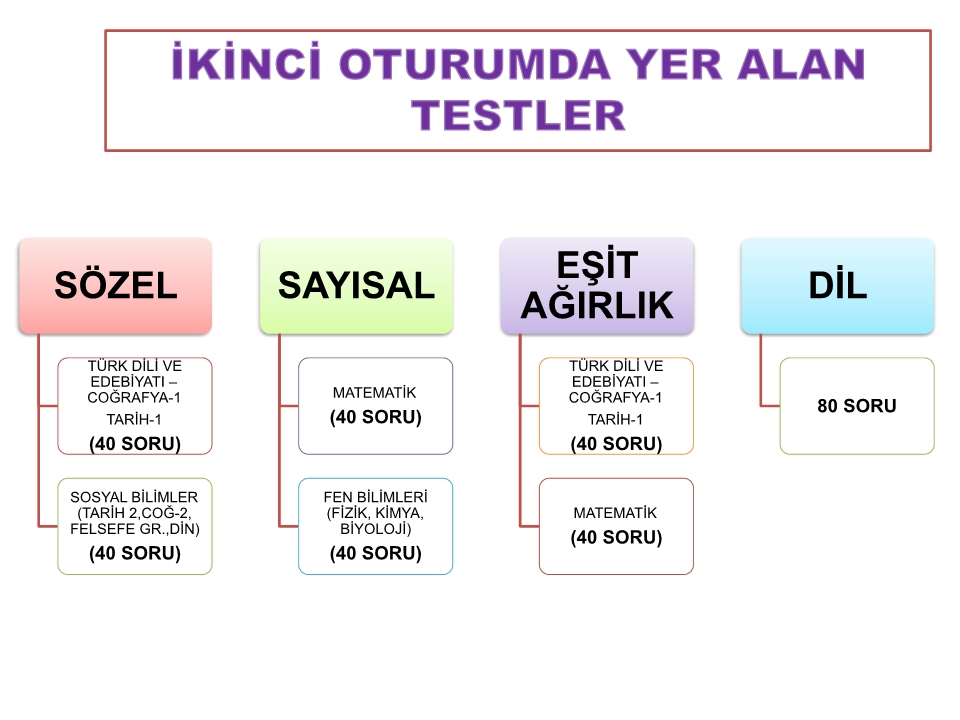 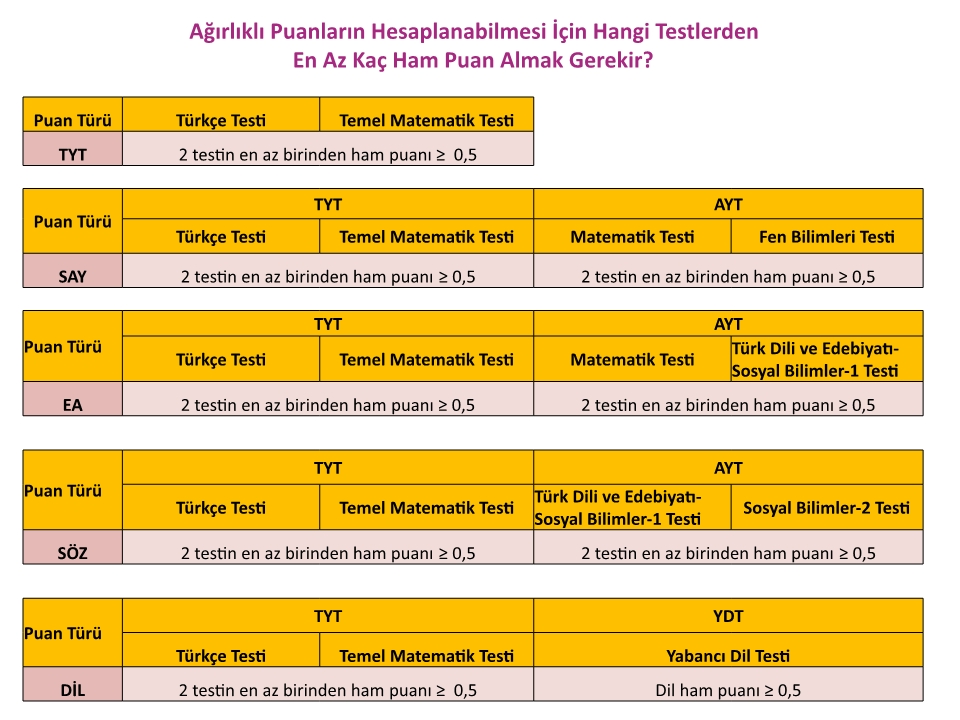 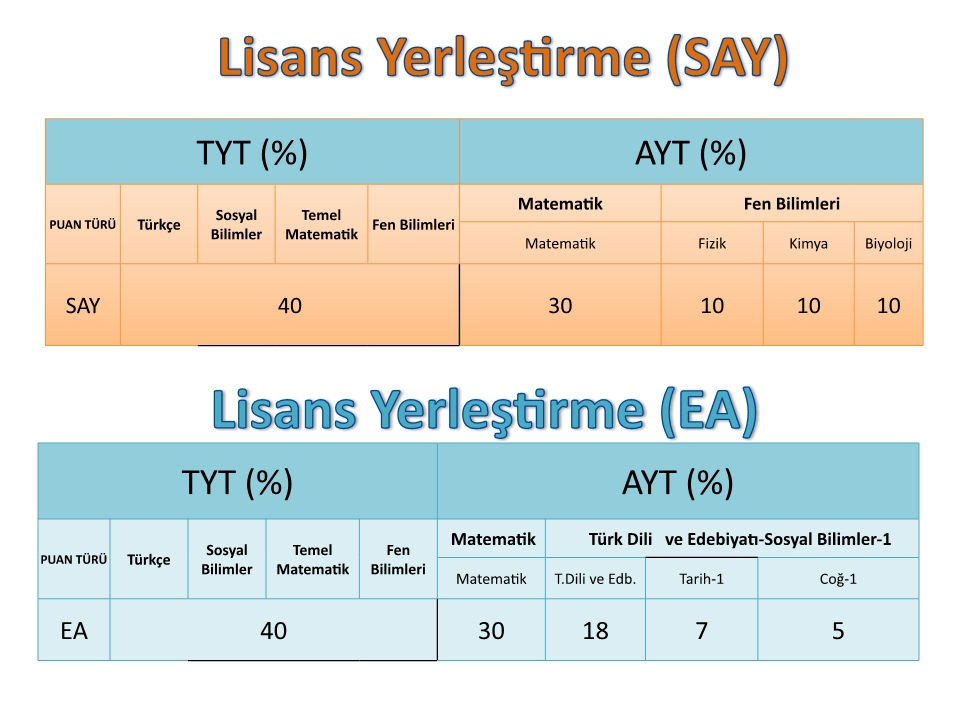 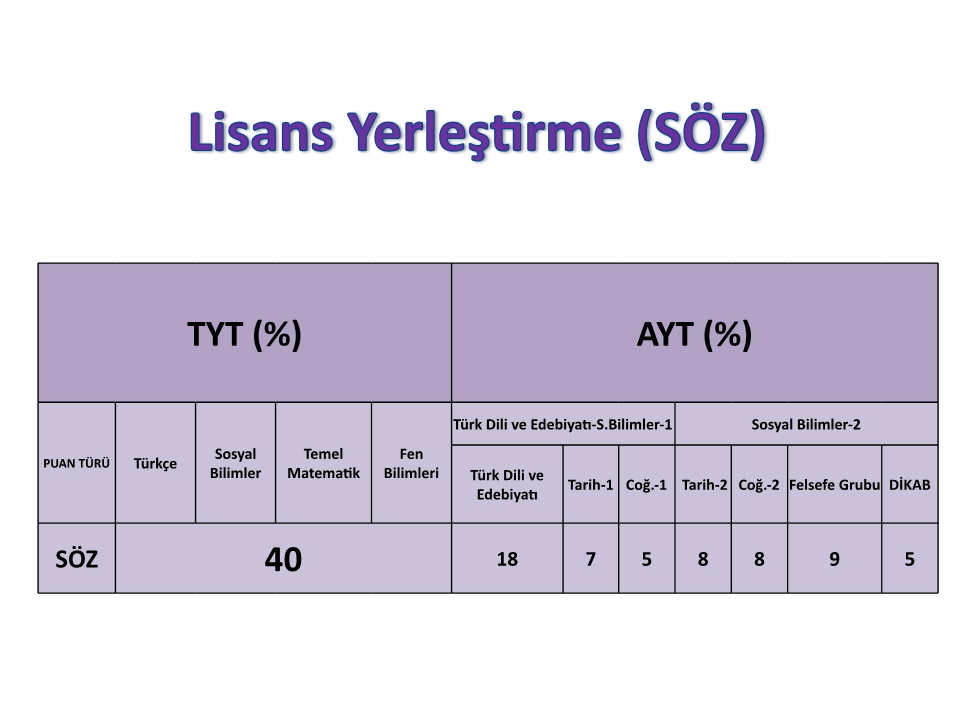 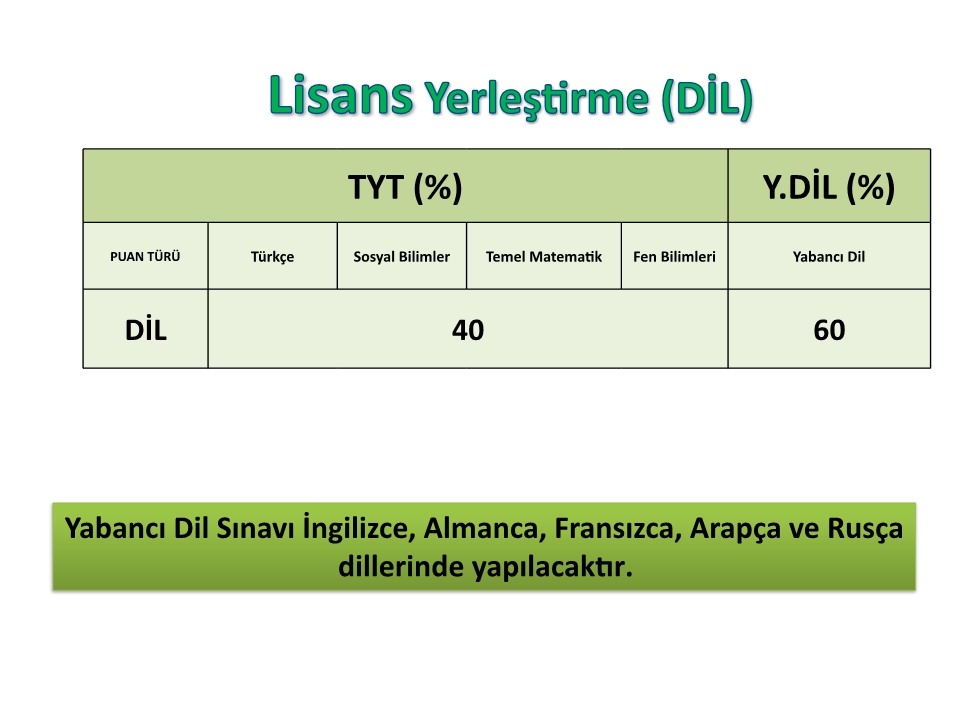 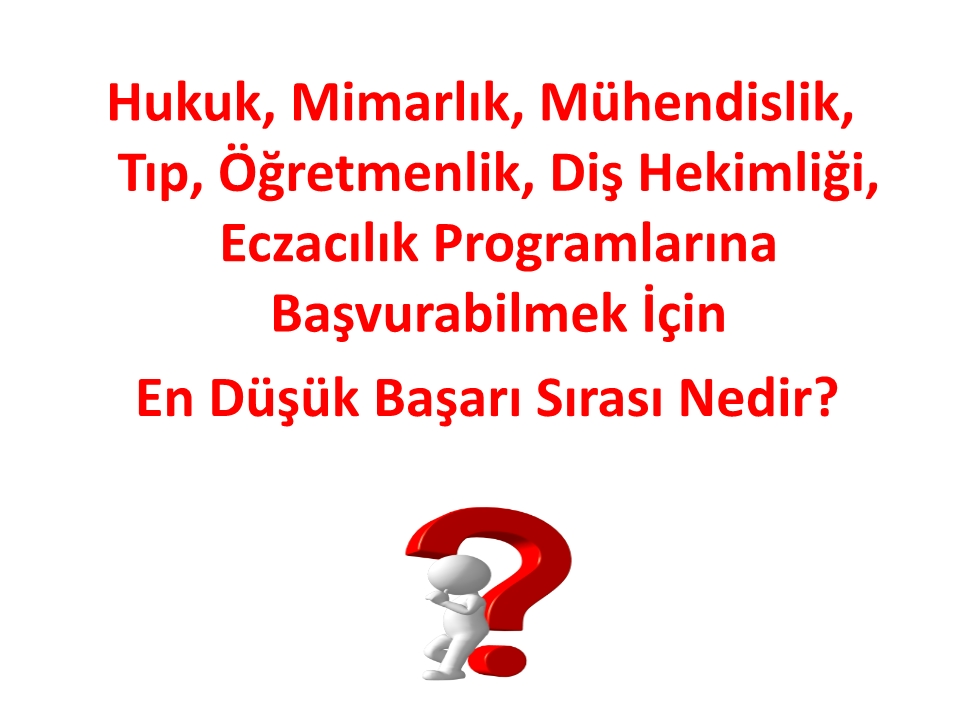 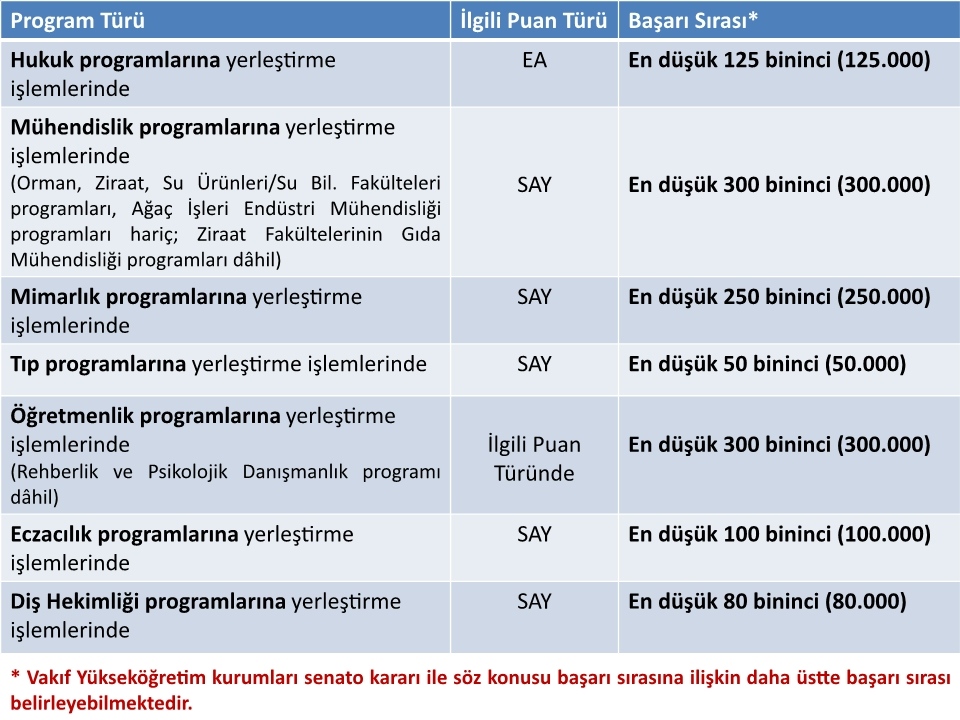 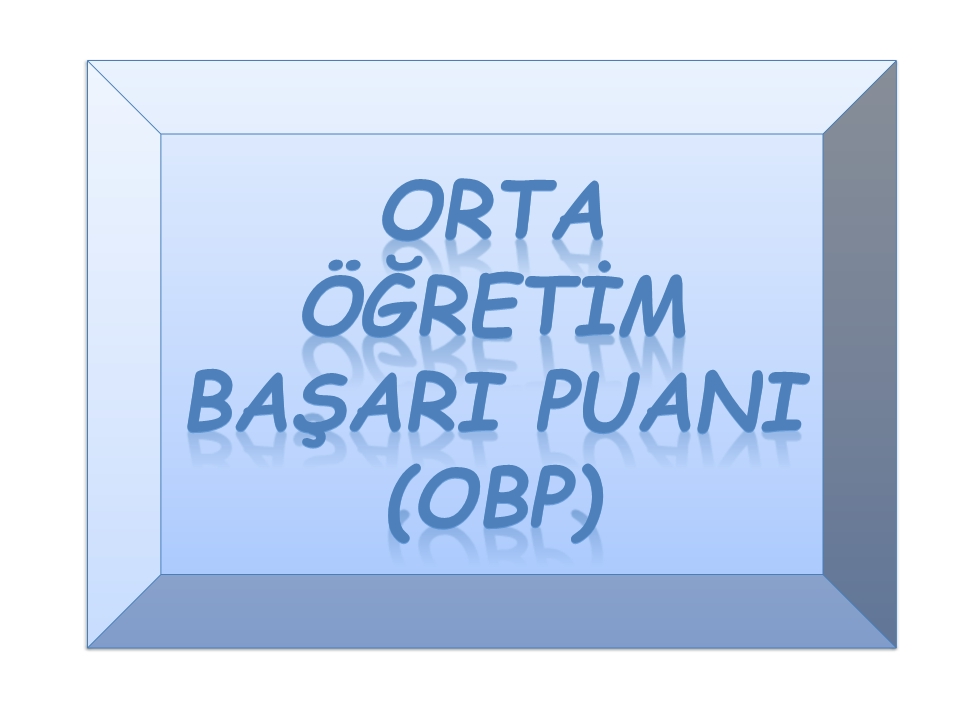 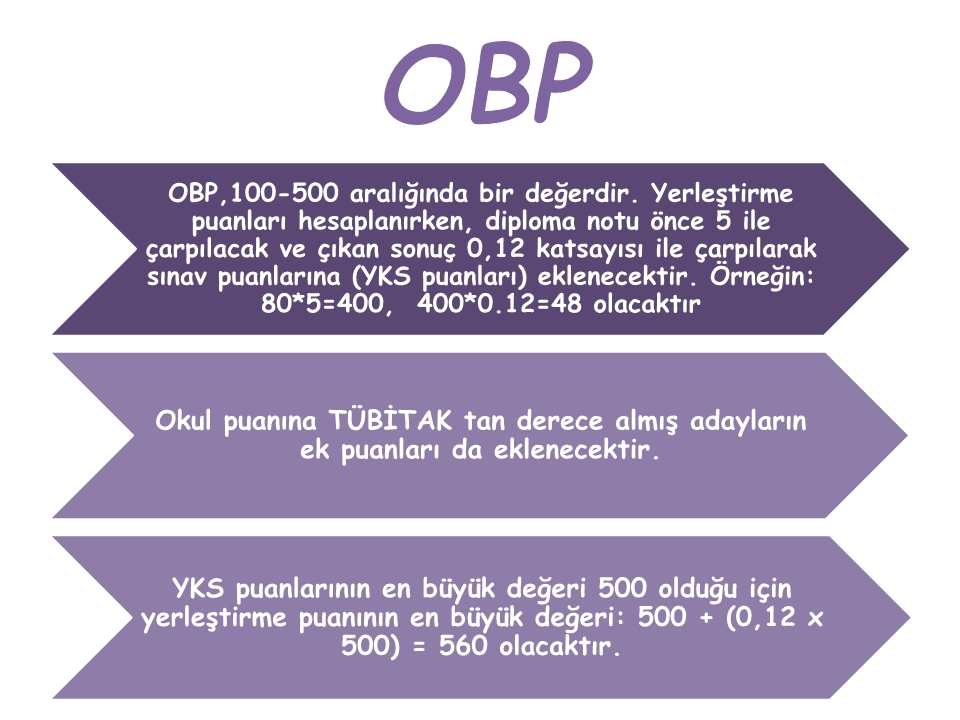 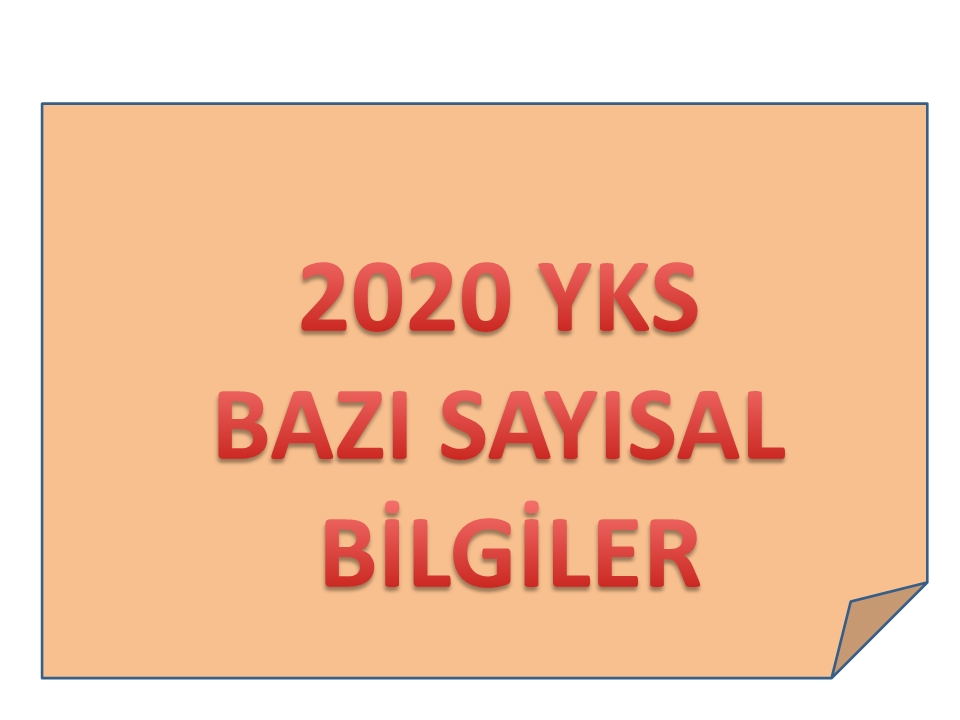 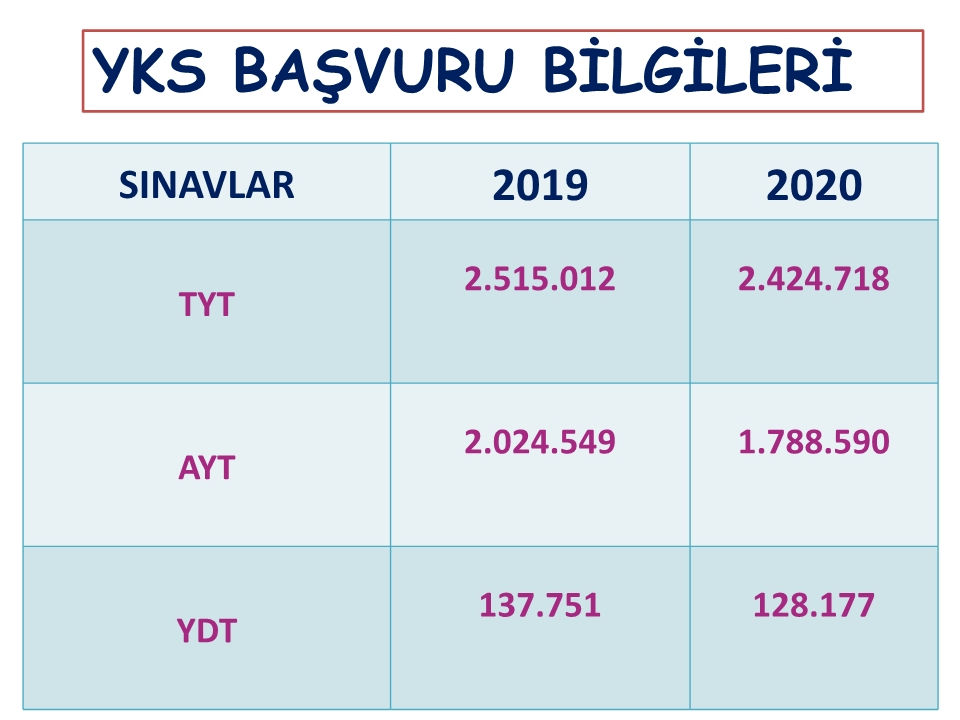 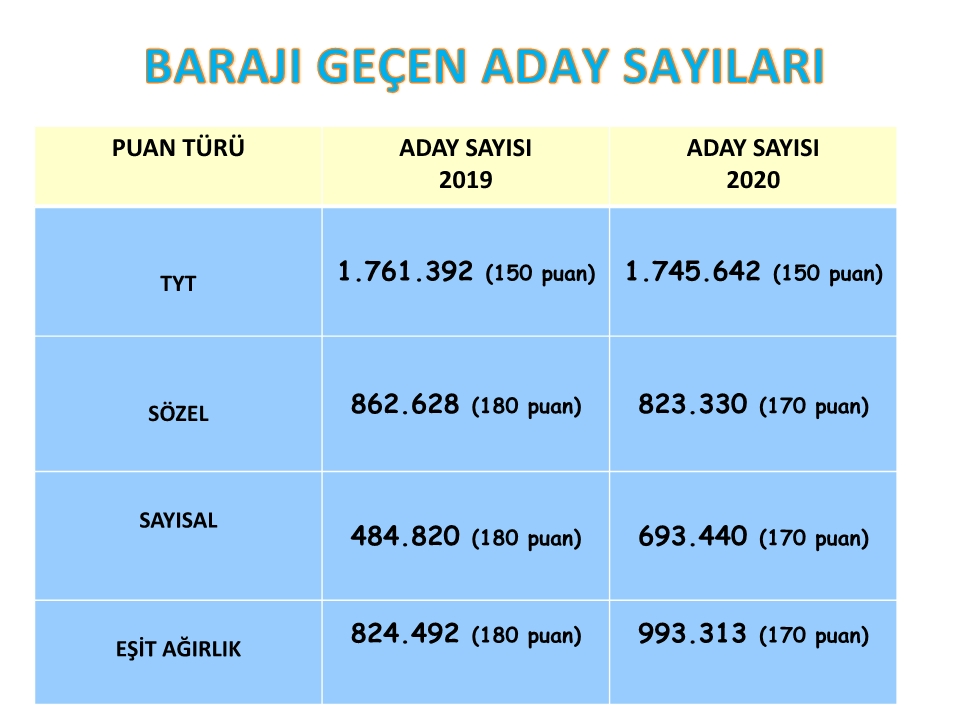 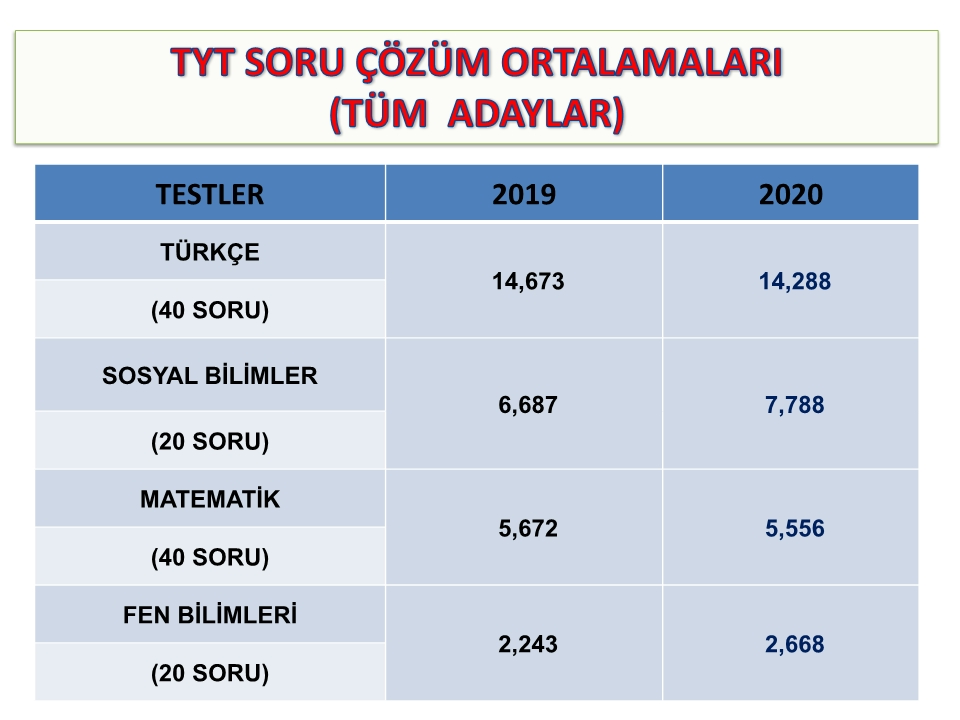 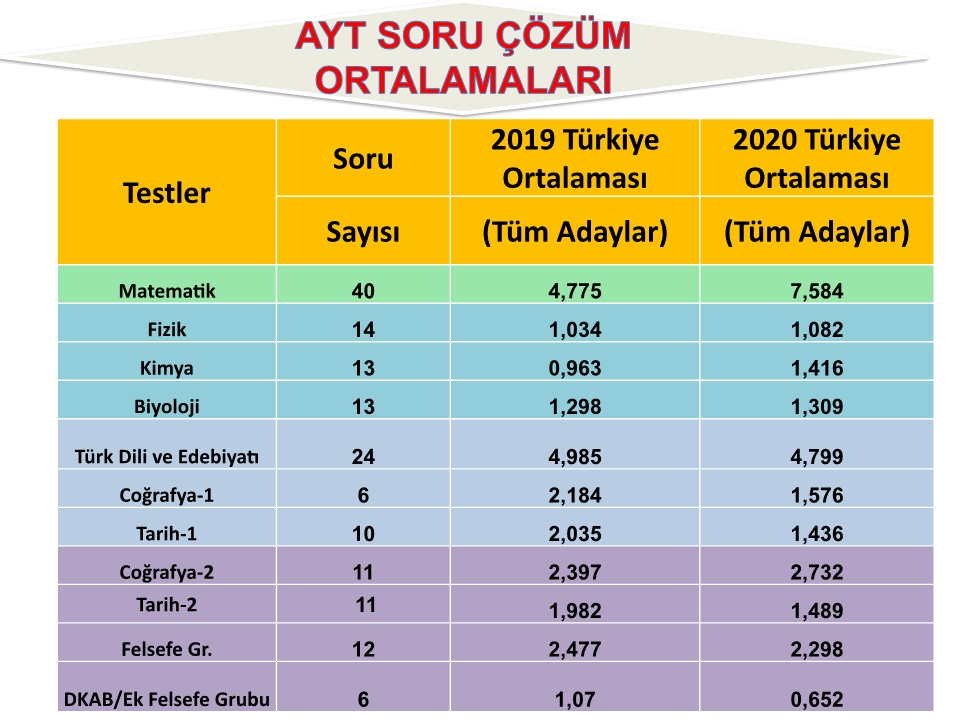 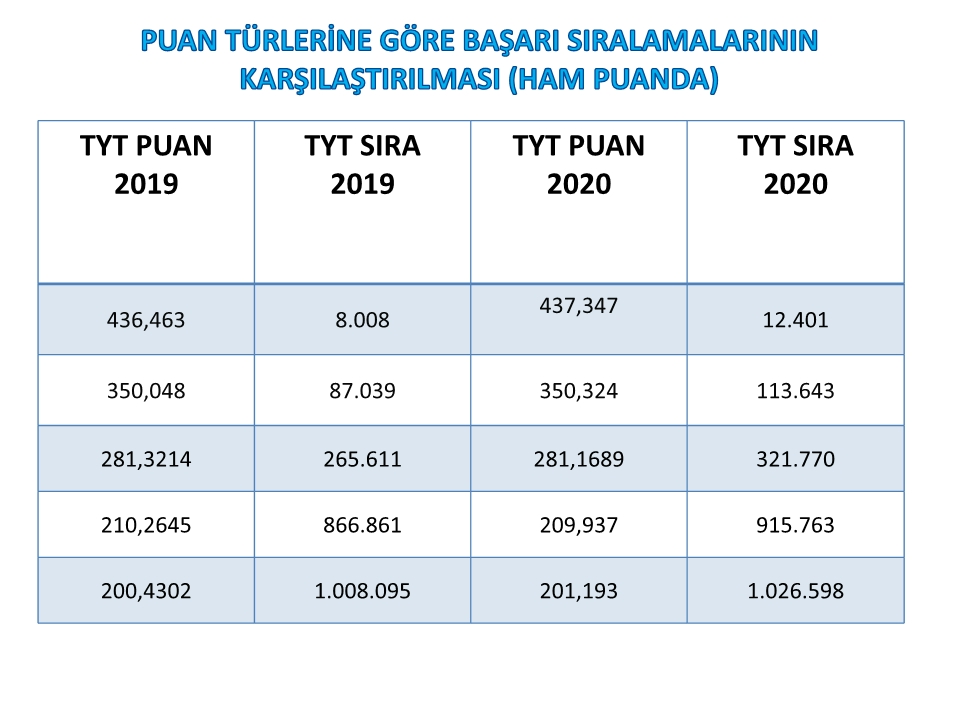 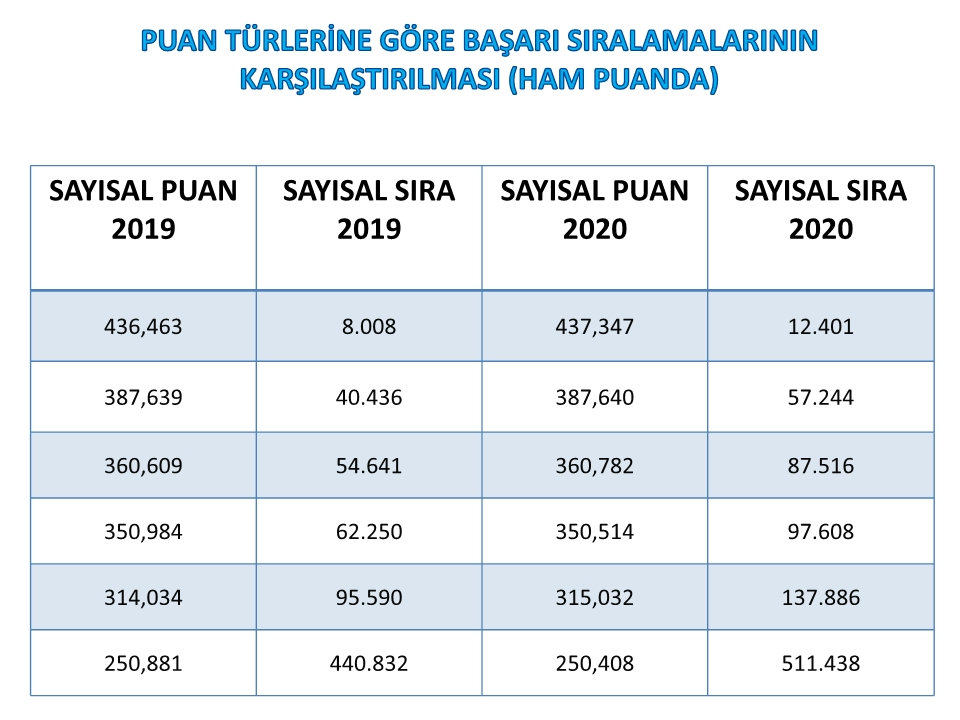 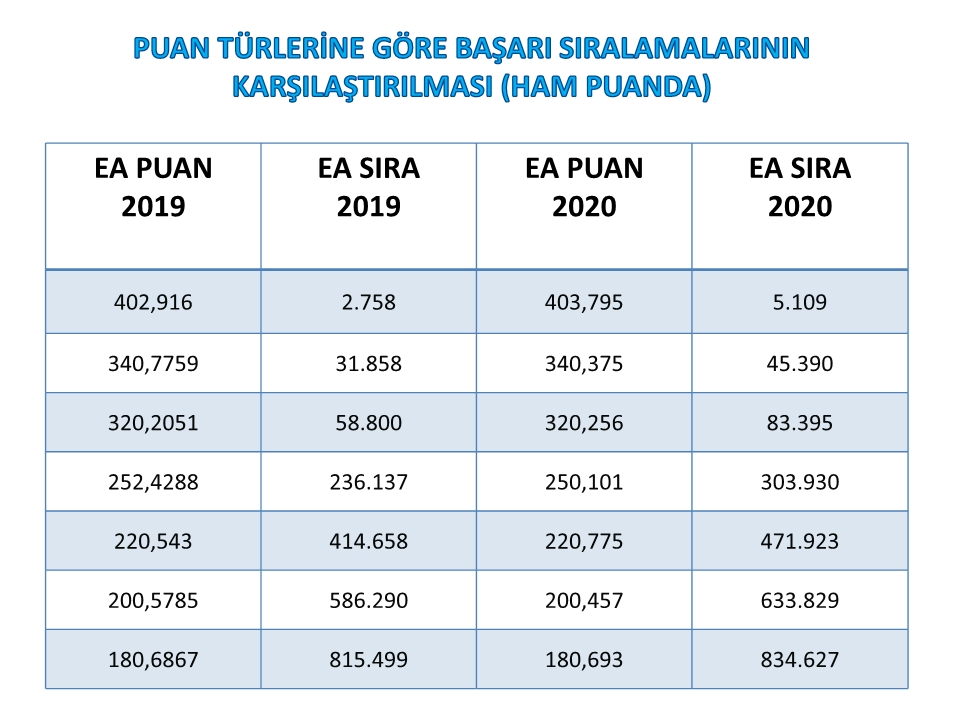 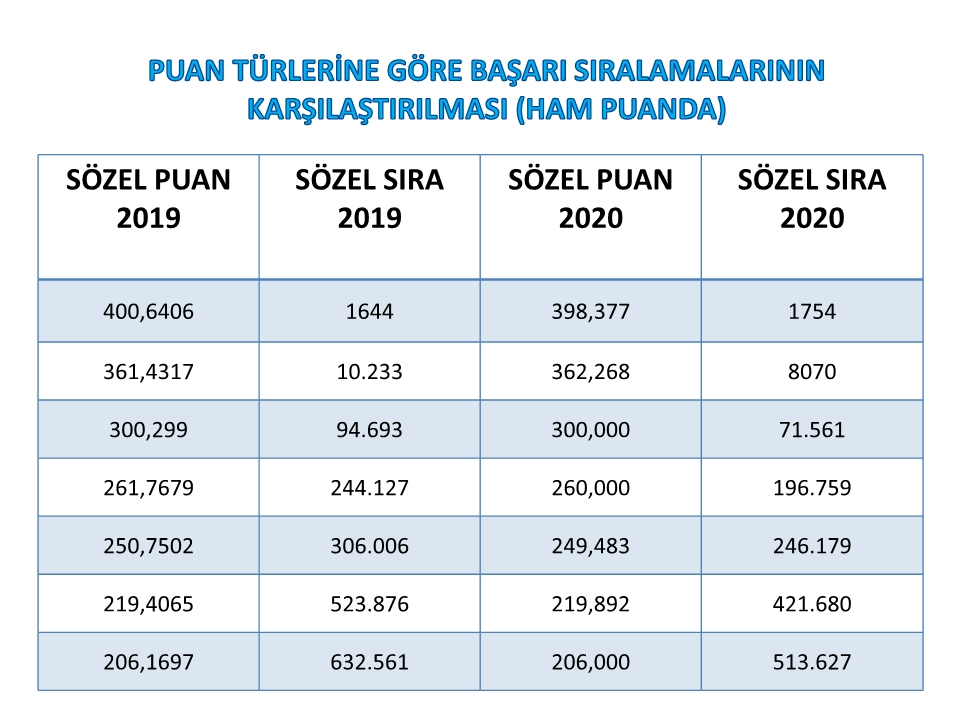 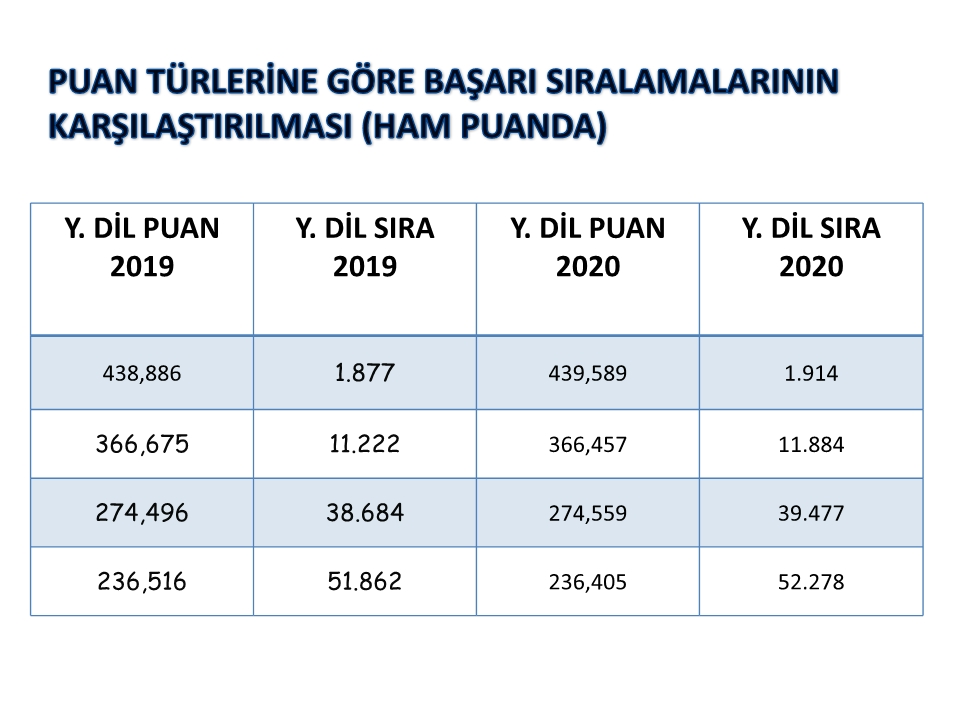 